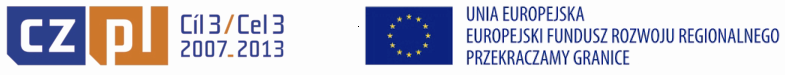 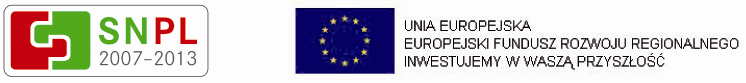 „WZAJEMNA WSPÓŁPRACA SZANSĄ DLA REGIONU – EFEKTY I MOŻLIWOŚCI DOFINANSOWANIA PROJEKTÓW                       W RAMACH PROGRAMÓW WSPÓŁPRACY TRANSGRANICZNEJ 2007 - 2013” Spotkanie dla potencjalnych wnioskodawców i beneficjentów z obszaru województwa dolnośląskiego Bogatynia, 30 listopada 2009 r.FORMULARZ ZGŁOSZENIA Imię i Nazwisko:	…………………………………………………………………………………………………………....................................................................................................................................................……………Stanowisko: 		…………………………………………………………………………………………………………....................................................................................................................................................……………Instytucja:		…………………………………………………………………………………………………………....................................................................................................................................................……………Adres:			…………………………………………………………………………………………………………....................................................................................................................................................……………Tel/fax:		…………………………………………………………………………………………………………....................................................................................................................................................……………e-mail:			…………………………………………………………………………………………………………....................................................................................................................................................……………Wyrażam zgodę na przetwarzanie przez Urząd Marszałkowski Województwa Dolnośląskiego danych zawartych w formularzu zgodnie z ustawą                                   z dnia 29 sierpnia 1997 r. o ochronie danych osobowych (Dz. U. nr 133 z późn. zm.)									    Podpis osoby zgłaszanej									……………….........................................................…………………………………………Miejscowość, data						Pieczątka i podpis przełożonego……………….........................................................………………………………………… 					……………….........................................................…………………………………………Wypełniony formularz zgłoszenia należy przesłać do Wydziału Europejskiej Współpracy Terytorialnej UMWD  na nr faxu              0-71 776 91 12 w terminie  do dn. 25 listopada 2009 r. (środa)  włącznie.W przypadku rezygnacji ze szkolenia prosimy o telefoniczną informację najpóźniej do dn. 27 listopada b.r. (piątek)na podane nr tel: 071 776 91 06; 071 776 92 02;  071 776 92 20